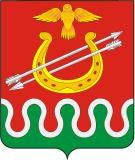 КРАСНОЯРСКИЙ КРАЙБОГОТОЛЬСКИЙ РАЙОННЫЙ СОВЕТ ДЕПУТАТОВг. БОГОТОЛРЕШЕНИЕ22.05.2024							  			№ 36-354О ВЫДВИЖЕНИИ ИНИЦИАТИВЫ ОБЪЕДИНЕНИЯ ВСЕХ ПОСЕЛЕНИЙ, ВХОДЯЩИХ В СОСТАВ БОГОТОЛЬСКОГО РАЙОНА КРАСНОЯРСКОГО КРАЯВ соответствии со статьями 13, 28 Федерального закона от 06.10.2003 № 131-ФЗ «Об общих принципах организации местного самоуправления в Российской Федерации», в целях более эффективного осуществления местного самоуправления в муниципальном образовании Боготольский район, руководствуясь Уставом Боготольского муниципального района Красноярского края, Боготольский районный Совет депутатов РЕШИЛ:1. Инициировать объединение всех поселений, входящих в состав Боготольского района Красноярского края, в одно муниципальное образование, имеющее статус муниципального округа – Боготольский муниципальный округ Красноярского края, с административным центром – город Боготол.2. Предложить представительным органам муниципальных образований Александровский, Боготольский, Большекосульский, Вагинский, Краснозаводский, Критовский, Чайковский, Юрьевский сельсоветы рассмотреть инициативу Боготольского районного Совета депутатов об объединении всех поселений, входящих в состав Боготольского района Красноярского края, в одно муниципальное образование, имеющее статус муниципального округа – Боготольский муниципальный округ Красноярского края, с административным центром – город Боготол, и назначить публичные слушания по вопросу «Согласны ли вы на объединение всех поселений, входящих в состав Боготольского района Красноярского края, в одно муниципальное образование, имеющее статус муниципального округа – Боготольский муниципальный округ Красноярского края, с административным центром – город Боготол» в период с 10 июня 2024 года по 14 июня 2024 года.3. Направить настоящее Решение в представительные органы муниципальных образований, входящих в состав Боготольского района Красноярского края, для рассмотрения.4. Назначить проведение публичных слушаний по вопросу об объединении всех поселений, входящих в состав Боготольского района Красноярского края, в одно муниципальное образование, имеющее статус муниципального округа – Боготольский муниципальный округ Красноярского края, с административным центром – город Боготол, на 18 июня 2024 года в 10 часов 00 минут по адресу: Красноярский край, Боготольский район город Боготол ул. Комсомольская, д. 2 (актовый зал администрации Боготольского района).5. Утвердить текст извещения о назначении публичных слушаний согласно приложению.6. Решение вступает в силу с момента принятия и подлежит официальному опубликованию в периодическом печатном издании «Официальный вестник Боготольского района» и размещению на официальном сайте Боготольского района в информационно-телекоммуникационной сети «Интернет».Приложение к Решению Боготольского районного Совета депутатов от 22 мая 2024 № 36-354ИЗВЕЩЕНИЕ О ПРОВЕДЕНИИ ПУБЛИЧНЫХ СЛУШАНИЙ18 июня 2024 года в 10 часов 00 минут состоятся публичные слушания по вопросу об объединении всех поселений, входящих в состав Боготольского района Красноярского края, в одно муниципальное образование, имеющее статус муниципального округа – Боготольский муниципальный округ Красноярского края, с административным центром – город Боготол.Адрес проведения публичных слушаний: Красноярский край, Боготольский район город Боготол ул. Комсомольская, д. 2 (актовый зал администрации Боготольского района).Приглашаем жителей района принять активное участие в публичных слушаниях.Участники публичных слушаний вправе представить в Боготольский районный Совет депутатов свои письменные предложения и замечания по вопросу, вынесенному на публичные слушания, в том числе посредством официального сайта в сети Интернет www.bogotol-r.ru.Порядок представления предложений и замечаний утвержден решением Боготольского районного Совета депутатов от 21.08.2014 № 36-246 «Об утверждении положения об организации и проведении публичных слушаний в муниципальном образовании Боготольский район (в редакции решения от 08.05.2024 № 35-348).Председатель Боготольскогорайонного Совета депутатов_______________В.О. УсковГлаваБоготольского района__________________Н.В. Бакуневич